ГУБЕРНАТОР КАЛУЖСКОЙ ОБЛАСТИПОСТАНОВЛЕНИЕот 31 октября 2005 г. N 402О КООРДИНАЦИОННОМ СОВЕТЕ ПРИ ГУБЕРНАТОРЕ КАЛУЖСКОЙ ОБЛАСТИПО РАЗВИТИЮ ПРАВОВОЙ ГРАМОТНОСТИ И ПРАВОСОЗНАНИЯ НАСЕЛЕНИЯКАЛУЖСКОЙ ОБЛАСТИВ целях повышения уровня правовой культуры населения Калужской области, включая уровень осведомленности и юридической грамотности, а также реализации на территории Калужской области Основ государственной политики Российской Федерации в сфере развития правовой грамотности и правосознания граждан, утвержденных Президентом Российской Федерации 28.04.2011 N Пр-1168,ПОСТАНОВЛЯЮ:(преамбула в ред. Постановления Губернатора Калужской области от 22.12.2015 N 581)1. Создать Координационный совет при Губернаторе Калужской области по развитию правовой грамотности и правосознания населения Калужской области.(в ред. Постановления Губернатора Калужской области от 22.12.2015 N 581)2. Утвердить Положение о Координационном совете при Губернаторе Калужской области по развитию правовой грамотности и правосознания населения Калужской области (приложение N 1).(в ред. Постановления Губернатора Калужской области от 22.12.2015 N 581)3. Утвердить состав Координационного совета при Губернаторе Калужской области по развитию правовой грамотности и правосознания населения Калужской области (приложение N 2).(в ред. Постановления Губернатора Калужской области от 22.12.2015 N 581)4. Установить, что организационно-техническое и информационно-методическое обеспечение работы Координационного совета при Губернаторе Калужской области по развитию правовой грамотности и правосознания населения Калужской области осуществляет администрация Губернатора Калужской области.(в ред. Постановления Губернатора Калужской области от 22.12.2015 N 581)5. Контроль за исполнением настоящего постановления возложить на заместителя Губернатора Калужской области - руководителя администрации Губернатора Калужской области Башкатову К.С.(п. 5 в ред. Постановления Губернатора Калужской области от 14.04.2022 N 161)Губернатор областиА.Д.АртамоновПриложение N 1к ПостановлениюГубернатора Калужской областиот 31 октября 2005 г. N 402ПОЛОЖЕНИЕО КООРДИНАЦИОННОМ СОВЕТЕ ПРИ ГУБЕРНАТОРЕ КАЛУЖСКОЙ ОБЛАСТИПО РАЗВИТИЮ ПРАВОВОЙ ГРАМОТНОСТИ И ПРАВОСОЗНАНИЯ НАСЕЛЕНИЯКАЛУЖСКОЙ ОБЛАСТИ1. Общие положения(в ред. Постановления Губернатора Калужской областиот 22.12.2015 N 581)1.1. Координационный совет при Губернаторе Калужской области по развитию правовой грамотности и правосознания населения Калужской области (далее - Совет) создается в целях содействия повышению уровня правовой культуры населения Калужской области.1.2. Совет является совещательным органом.1.3. В своей деятельности Совет руководствуется Конституцией Российской Федерации, федеральными законами, иными нормативными правовыми актами Российской Федерации, Уставом Калужской области, законами Калужской области и иными нормативными правовыми актами Калужской области, а также настоящим Положением.2. Основные функции Совета(в ред. Постановления Губернатора Калужской областиот 22.12.2015 N 581)2.1. Обеспечивает координацию деятельности и взаимодействия органов исполнительной власти Калужской области, территориальных органов федеральных органов исполнительной власти, государственных органов Калужской области, органов местного самоуправления Калужской области, а также институтов гражданского общества при реализации на территории Калужской области государственной политики Российской Федерации в сфере развития правовой грамотности и правосознания граждан.2.2. Готовит предложения Губернатору Калужской области о разработке государственных программ Калужской области и подпрограмм государственных программ Калужской области, направленных на повышение уровня правовой культуры населения Калужской области.2.3. Содействует развитию негосударственных форм правового просвещения и оказания юридической помощи населению Калужской области.2.4. Разрабатывает рекомендации по обеспечению доступности правовой информации, развитию системы правового просвещения и информирования населения Калужской области, включая развитие информационно-правовых ресурсов и обеспечение эффективного функционирования соответствующих информационно-справочных систем.2.5. Готовит ежегодный доклад по итогам работы по правовому просвещению и правовому информированию населения Калужской области.2.6. Взаимодействует со средствами массовой информации в целях распространения в электронных и печатных средствах массовой информации, в эфирном и кабельном вещании теле- и радиоканалов, созданных с государственным участием, в сегменте социальной рекламы, в сети Интернет информационной продукции, содержащей правовую информацию, а также способствующей развитию правовой грамотности и правосознания граждан и пропагандирующей законопослушание, добросовестность в осуществлении прав и выполнении обязанностей, уважительное и бережное отношение к правам и охраняемым законом интересам, в том числе в формате постоянных рубрик и тематических передач, специализированных периодических и разовых изданий.2.7. Содействует информированию населения Калужской области через средства массовой информации об изменениях действующего законодательства.2.8. Способствует развитию правовой грамотности и правосознания населения Калужской области, его осведомленности о характере, способах и пределах осуществления и защиты прав, охраняемых законом интересов в административном и судебном порядке.2.9. Содействует распространению положительного опыта образовательных организаций высшего образования, осуществляющих подготовку юридических кадров, по созданию и функционированию юридических клиник как формы оказания учащимися бесплатной квалифицированной юридической помощи населению Калужской области.3. Права СоветаСовет:3.1. В установленном законодательством порядке запрашивает и получает от федеральных органов исполнительной власти, их территориальных органов, органов государственной власти Калужской области, иных государственных органов, организаций Калужской области необходимые материалы и информацию, не являющуюся служебной и коммерческой тайной.(в ред. Постановлений Губернатора Калужской области от 15.11.2010 N 366, от 22.12.2015 N 581)3.2. Дает рекомендации органам государственной власти Калужской области по вопросам, входящим в его компетенцию.(в ред. Постановления Губернатора Калужской области от 22.12.2015 N 581)3.3. Привлекает ученых и специалистов для осуществления аналитических и социологических работ.4. Порядок формирования Совета4.1. Совет создается и прекращает свою деятельность на основании постановления Губернатора Калужской области.(в ред. Постановления Губернатора Калужской области от 22.12.2015 N 581)4.2. В состав Совета входят председатель Совета, заместители председателя Совета, ответственный секретарь Совета, члены Совета.(в ред. Постановления Губернатора Калужской области от 16.01.2014 N 8)4.3. Руководство Советом осуществляет председатель Совета, а в период его отсутствия - заместитель председателя Совета.5. Порядок проведения заседаний Совета(в ред. Постановления Губернатора Калужской областиот 15.11.2010 N 366)5.1. Заседания Совета проводятся председателем Совета, а в его отсутствие - заместителем председателя Совета.5.2. Совет проводит заседания по мере необходимости, но не реже одного раза в квартал.5.3. Решение о дате и месте заседания принимается председателем Совета.5.4. О дате заседания члены Совета уведомляются не позднее чем за 10 дней до его проведения.5.5. Совет осуществляет свою деятельность на плановой основе.5.6. План работы формируется на год на основании предложений членов Совета и утверждается на заседании Совета.В плане указываются: точные формулировки вопросов, вносимых на рассмотрение Совета, сроки их рассмотрения, члены Совета, ответственные за подготовку вопросов повестки дня.5.7. При необходимости председатель Совета в рабочем порядке вносит изменения и дополнения в повестку дня заседания Совета в соответствии с предложениями членов Совета.5.8. Ответственный секретарь Совета при получении материалов к очередному заседанию организует их тиражирование и рассылку лицам, участвующим в заседании Совета.5.9. Ответственный секретарь Совета перед заседаниями организует регистрацию их участников. По окончании регистрации ответственный секретарь Совета докладывает председателю Совета о явке членов Совета и приглашенных лиц.5.10. Заседания Совета правомочны, если на них присутствует более половины членов Совета.5.11. Председатель Совета открывает и закрывает заседания, информирует членов Совета о лицах, приглашенных на заседание, организует обсуждение вопросов (предоставляет слово для выступлений, следит за соблюдением регламента, ставит на голосование проекты подготовленных документов, предложения по рассматриваемым вопросам и объявляет результат голосования), оглашает запросы, справки, заявления и предложения.5.12. Время для докладов устанавливается, как правило, в пределах до 20 минут, для выступлений в прениях - до 7 минут, для сообщений и справок - до 3 минут. В необходимых случаях председатель Совета может изменить время для выступлений.5.13. На заседании Совета рассматриваются поступившие в ходе обсуждения вопросов замечания и предложения по проектам документов; ход заседания Совета и результаты обсуждения отражаются в протоколе заседания.5.14. Протоколы Совета подписываются председателем Совета (в его отсутствие - заместителем председателя Совета) и ответственным секретарем.5.15. Звукозапись, кино-, видео- и фотосъемка заседаний Совета осуществляются по согласованию с председателем Совета.5.16. Решения Совета принимаются простым большинством голосов присутствующих на заседании членов Совета, в случае равенства голосов решающим является голос председателя Совета.5.17. Решения Совета носят рекомендательный характер.5.18. Принятые по итогам заседания Совета решения при необходимости рассылаются членам Совета.5.19. Для участия в работе Совета могут быть приглашены представители областных и федеральных органов государственной власти, иных государственных органов, органов местного самоуправления, организаций Калужской области.(в ред. Постановления Губернатора Калужской области от 22.12.2015 N 581)6. Подготовка вопросов к заседаниям(введен Постановлением Губернатора Калужской областиот 15.11.2010 N 366)6.1. Подготовка вопросов для рассмотрения на заседании Совета включает глубокий и всесторонний анализ существа проблемы, оценку эффективности ранее принятых управленческих решений и мероприятий по их реализации, выявление недостатков, условий и причин, их порождающих, разработку предложений, направленных на улучшение положения дел, прогнозируемые результаты от их реализации.6.2. К заседаниям Совета готовятся следующие материалы:- справка по обсуждаемому вопросу;- проект решения Совета;- иные документы по указанию председателя Совета.6.3. Справка должна содержать краткое и объективное изложение существа рассматриваемого вопроса, имеющиеся недостатки на данном направлении работы и их причины, проблемы и способы их разрешения.Предлагаемые меры, направленные на совершенствование деятельности, должны иметь, как правило, комплексный характер.6.4. Материалы представляются председателю Совета не менее чем за 20 дней до запланированной даты проведения заседания Совета.6.5. Материалы, подготовленные с нарушением предъявляемых к ним требований или представленные не в полном объеме, не принимаются. Полученные материалы могут быть возвращены на доработку для устранения недостатков.6.6. В случае, если материалы Совета по каким-либо причинам не могут быть представлены в указанный срок или если, по мнению лица, ответственного за подготовку вопроса, утрачена необходимость его рассмотрения, об этом письменно докладывается председателю Совета.6.7. Ответственность за качество разработки, своевременность представления материалов к заседаниям Совета и достоверность содержащихся в них сведений несет член Совета, ответственный за подготовку документов.6.8. Для изучения вопросов, подлежащих рассмотрению на заседании Совета, подготовки или доработки проектов решений Совета и других материалов, а также для проверки исполнения принятых решений по инициативе отдельных членов Совета по решению Совета могут создаваться рабочие группы. О результатах их деятельности докладывается на заседании Совета.7. Контроль за исполнением решений(введен Постановлением Губернатора Калужской областиот 15.11.2010 N 366)7.1. Общий контроль за исполнением решений Совета осуществляет председатель Совета.7.2. Текущий контроль за исполнением решений Совета возлагается на ответственного секретаря Совета.7.3. Член Совета, ответственный за исполнение принятых Советом решений, информирует о результатах работы председателя Совета в письменном виде.7.4. Совет регулярно рассматривает на своих заседаниях вопросы о ходе реализации принятых им решений, заслушивает лиц, ответственных за их исполнение.8. Структура Совета8.1. Председатель Совета:- осуществляет общее руководство работой Совета;- представляет на рассмотрение Губернатору и Правительству Калужской области предложения по вопросам, относящимся к компетенции Совета;(в ред. Постановления Губернатора Калужской области от 22.12.2015 N 581)- распределяет обязанности между членами Совета;- несет персональную ответственность за исполнение возложенных на Совет задач.8.2. Ответственный секретарь Совета:- оповещает членов Совета и приглашенных на его заседания лиц о времени и месте работы Совета не позднее чем за три дня;- получает в установленном порядке материалы, необходимые для подготовки заседаний Совета;- ведет и хранит протоколы заседаний Совета;- выполняет иную организационно-техническую работу в соответствии с основными направлениями деятельности Совета.8.3. Члены Совета:- принимают личное участие в его работе;- присутствуют в обязательном порядке на заседании Совета и не вправе делегировать свои полномочия иным лицам;- при невозможности присутствия на заседании обязаны заблаговременно извещать об этом председателя Совета;- в случае отсутствия на заседании член Совета вправе изложить свое мнение по рассматриваемым вопросам в письменном виде.Приложение N 2к ПостановлениюГубернатора Калужской областиот 31 октября 2005 г. N 402СОСТАВКООРДИНАЦИОННОГО СОВЕТА ПРИ ГУБЕРНАТОРЕ КАЛУЖСКОЙ ОБЛАСТИПО РАЗВИТИЮ ПРАВОВОЙ ГРАМОТНОСТИ И ПРАВОСОЗНАНИЯ НАСЕЛЕНИЯКАЛУЖСКОЙ ОБЛАСТИ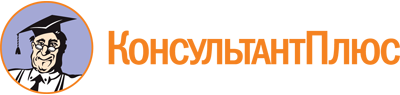 Постановление Губернатора Калужской области от 31.10.2005 N 402
(ред. от 08.09.2022)
"О Координационном совете при Губернаторе Калужской области по развитию правовой грамотности и правосознания населения Калужской области"
(вместе с "Положением о Координационном совете при Губернаторе Калужской области по развитию правовой грамотности и правосознания населения Калужской области")Документ предоставлен КонсультантПлюс

www.consultant.ru

Дата сохранения: 11.12.2022
 Список изменяющих документов(в ред. Постановлений Губернатора Калужской областиот 13.02.2006 N 41, от 25.12.2006 N 478, от 22.02.2007 N 66,от 29.10.2007 N 406, от 26.02.2008 N 52, от 07.03.2008 N 72,от 16.02.2010 N 37, от 15.09.2010 N 308, от 15.11.2010 N 366,от 30.01.2012 N 36, от 24.01.2013 N 12, от 16.01.2014 N 8,от 11.04.2014 N 152, от 13.03.2015 N 72, от 11.09.2015 N 409,от 22.12.2015 N 581, от 19.09.2016 N 398, от 08.02.2017 N 36,от 27.04.2017 N 148, от 22.11.2017 N 499, от 26.01.2018 N 19,от 10.05.2018 N 193, от 14.12.2018 N 570, от 27.02.2019 N 75,от 16.05.2019 N 229, от 20.01.2020 N 19, от 21.07.2020 N 294,от 08.09.2020 N 378, от 27.01.2021 N 30, от 21.05.2021 N 223,от 18.11.2021 N 508, от 14.04.2022 N 161, от 08.09.2022 N 382)Список изменяющих документов(в ред. Постановлений Губернатора Калужской областиот 15.11.2010 N 366, от 16.01.2014 N 8, от 22.12.2015 N 581)Список изменяющих документов(в ред. Постановлений Губернатора Калужской областиот 11.09.2015 N 409, от 22.12.2015 N 581, от 19.09.2016 N 398,от 08.02.2017 N 36, от 27.04.2017 N 148, от 22.11.2017 N 499,от 26.01.2018 N 19, от 10.05.2018 N 193, от 14.12.2018 N 570,от 27.02.2019 N 75, от 16.05.2019 N 229, от 20.01.2020 N 19,от 21.07.2020 N 294, от 08.09.2020 N 378, от 27.01.2021 N 30,от 21.05.2021 N 223, от 18.11.2021 N 508, от 14.04.2022 N 161,от 08.09.2022 N 382)ЗельниковЮрий Иванович-Уполномоченный по правам человека в Калужской области, председатель совета (по согласованию)ПолудненкоСвятослав Николаевич-начальник правового управления администрации Губернатора Калужской области - заместитель руководителя администрации Губернатора Калужской области, заместитель председателя советаСавиновАндрей Владимирович-директор Калужского института (филиала) федерального государственного бюджетного образовательного учреждения высшего образования "Всероссийский государственный университет юстиции (РПА Минюста России)", заместитель председателя совета (по согласованию)ИльченкоЕлена Юрьевна-заместитель начальника организационно-правового отдела аппарата Уполномоченного по правам человека в Калужской области, ответственный секретарь Координационного совета (по согласованию)Члены совета:АникеевАлександр Сергеевич-министр образования и науки Калужской областиАникееваТатьяна Васильевна-начальник государственно-правового управления аппарата Законодательного Собрания Калужской области (по согласованию)ЛичманЕлена Владимировна-декан юридического факультета Калужского института (филиала) автономной некоммерческой организации высшего образования Московского гуманитарно-экономического университета (по согласованию)ЗабаловСергей Юрьевич-сотрудник Центра специальной связи и информации Федеральной службы охраны Российской Федерации в Калужской области (по согласованию)КосогороваЛюдмила Алексеевна-ректор негосударственного образовательного учреждения высшего профессионального образования "Институт управления, бизнеса и технологий" (по согласованию)КотлярТатьяна Михайловна-председатель Совета Калужского регионального общественного движения "За права человека" (по согласованию)АбрамоваАнастасия Викторовна-заместитель министра - начальник управления государственной поддержки культуры, искусства и народного творчества министерства культуры Калужской областиРасторгуевЮрий Александрович-главный редактор государственного бюджетного учреждения Калужской области "Редакция газеты Калужской области "Весть" (по согласованию)СамыловПавел Васильевич-директор Калужского филиала федерального государственного бюджетного образовательного учреждения высшего профессионального образования "Российская академия народного хозяйства и государственной службы при Президенте Российской Федерации" (по согласованию)БерговскаяИрина Николаевна-директор института истории и права федерального государственного бюджетного образовательного учреждения высшего профессионального образования "Калужский государственный университет им. К.Э.Циолковского" (по согласованию)ЛезинЮрий Валентинович-президент Адвокатской палаты Калужской области (по согласованию)РазореноваНаталья Викторовна-директор государственного казенного учреждения культуры Калужской области "Калужская областная детская библиотека" (по согласованию)АксеновАлександр Сергеевич-начальник отдела правового обеспечения министерства труда и социальной защиты Калужской областиАлександровАлексей Иванович-председатель Калужского регионального отделения Общероссийской общественной организации "Ассоциация юристов России" (по согласованию)АлехинаИрина Анатольевна-секретарь Избирательной комиссии Калужской области (по согласованию)ПосохинАнтон Евгеньевич-начальник правового отдела Управления Министерства внутренних дел Российской Федерации по Калужской области (по согласованию)ШобейИрина Анатольевна-заместитель начальника отдела кадровой, юридической и организационно-аналитической работы министерства строительства и жилищно-коммунального хозяйства Калужской областиЖанжароваСветлана Валериевна-президент Калужской областной нотариальной палаты (по согласованию)СинюковаЕлена Юрьевна-директор государственного бюджетного учреждения культуры Калужской области "Калужская областная научная библиотека им. В.Г.Белинского" (по согласованию)ИгумновЕвгений Евгеньевич-генеральный директор группы компаний "Земля-Сервис" (по согласованию)ЦыгановМихаил Владимирович-главный специалист отдела по правовому обеспечению деятельности Городского Головы правового комитета управления делами Городского Головы города Калуги (по согласованию)ЕлисееваАнастасия Олеговна-начальник отдела правовой работы управления кадровой и правовой работы министерства здравоохранения Калужской областиКоноваловаМария Павловна-директор государственного казенного учреждения культуры Калужской области "Областная специальная библиотека для слепых им. Н.Островского" (по согласованию)КравченкоАлександр Григорьевич-начальник Управления Министерства юстиции Российской Федерации по Калужской области (по согласованию)СорокинВладислав Валерьевич-заместитель министра - начальник управления государственных услуг и функций министерства цифрового развития Калужской областиИгнатовАлексей Константинович-главный специалист отдела по работе с политическими партиями и национальными объединениями министерства внутренней политики и массовых коммуникаций Калужской областиПолонскийДмитрий Сергеевич-руководитель Государственной инспекции труда в Калужской области (по согласованию)РожковаСветлана Александровна-руководитель Управления Федеральной службы по надзору в сфере защиты прав потребителей и благополучия человека по Калужской области (по согласованию)АфанасьевДмитрий Александрович-руководитель регионального исполкома Общероссийского народного фронта в Калужской области (по согласованию)ДзюбенкоКирилл Геннадьевич-исполняющий обязанности начальника государственной жилищной инспекции Калужской областиМиловановаОксана Владимировна-председатель Общественной палаты Калужской области (по согласованию)